Marshall Islands Vocabulary Directions: For each of the following Vocab words use your textbook to give a definition, use the word in a sentence and draw a picture that explains the word. Example:Marshall Islands Vocabulary Directions: For each of the following Vocab words use your textbook to give a definition, use the word in a sentence and draw a picture that explains the word. Example:Marshall Islands Vocabulary Directions: For each of the following Vocab words use your textbook to give a definition, use the word in a sentence and draw a picture that explains the word. Example:Atolls (p. 76)                  Lagoons (p. 76)              missionaries (p 78)      Copra (p 79)                               tariff (p.79)                                          imports (p.79)                             Exports (p 79)               free association (p.79)           Trust Territory (p.79)           legislature (p 80)worddefinitionsentencepictureNuclear TestsThe testing of nuclear weapons during the COLD WAR..France conducted nuclear tests in French Polynesia.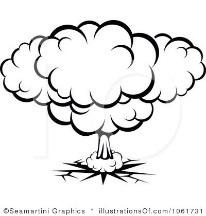 Atolls (p. 76)                  Lagoons (p. 76)              missionaries (p 78)      Copra (p 79)                               tariff (p.79)                                          imports (p.79)                             Exports (p 79)               free association (p.79)           Trust Territory (p.79)           legislature (p 80)worddefinitionsentencepictureNuclear TestsThe testing of nuclear weapons during the COLD WAR..France conducted nuclear tests in French Polynesia.Atolls (p. 76)                  Lagoons (p. 76)              missionaries (p 78)      Copra (p 79)                               tariff (p.79)                                          imports (p.79)                             Exports (p 79)               free association (p.79)           Trust Territory (p.79)           legislature (p 80)worddefinitionsentencepictureNuclear TestsThe testing of nuclear weapons during the COLD WAR..France conducted nuclear tests in French Polynesia.